Выставки и мастер-классы к Дню ПобедыНаша компания имеет большой опыт по организации театрализованных представлений в стилистике военно-исторических реконструкций и выставочных площадок и мастер-классовОбразец нашей работы: Реконструкция взятия Рейхстага г.Пушкино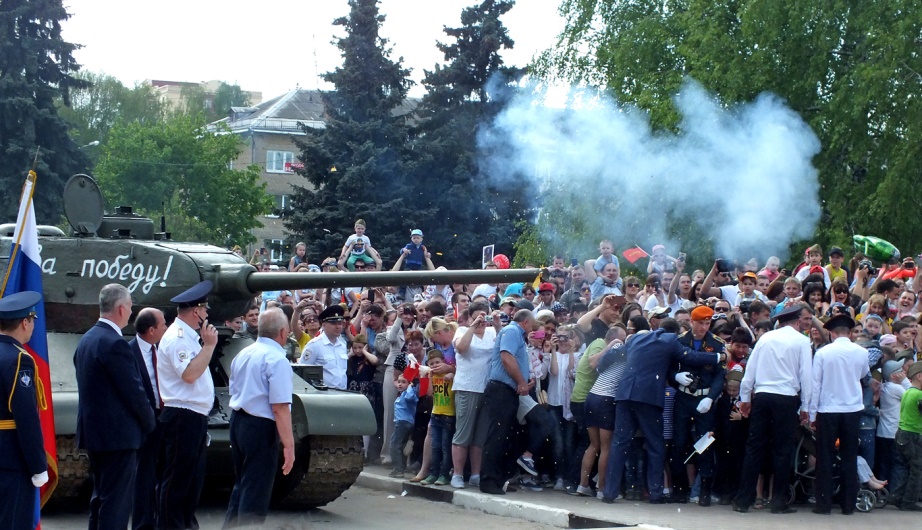 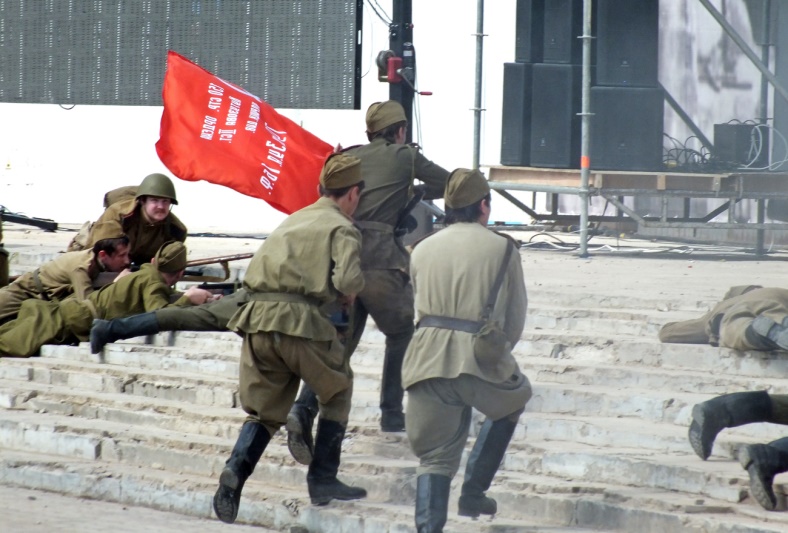 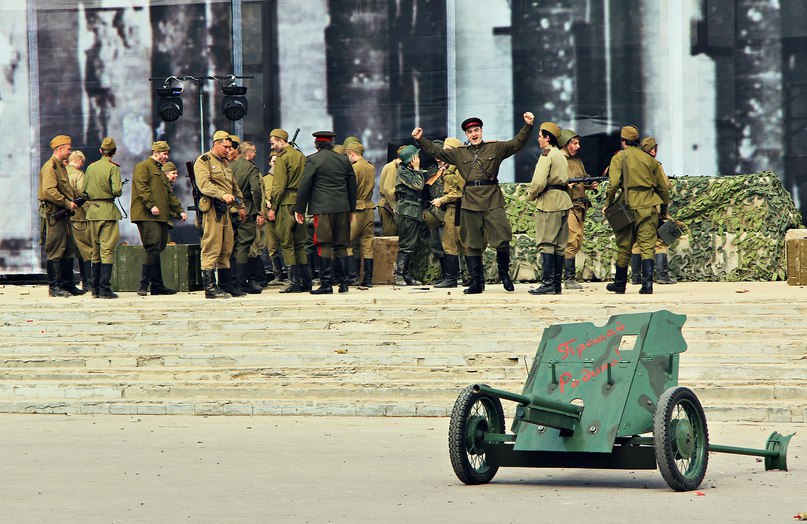 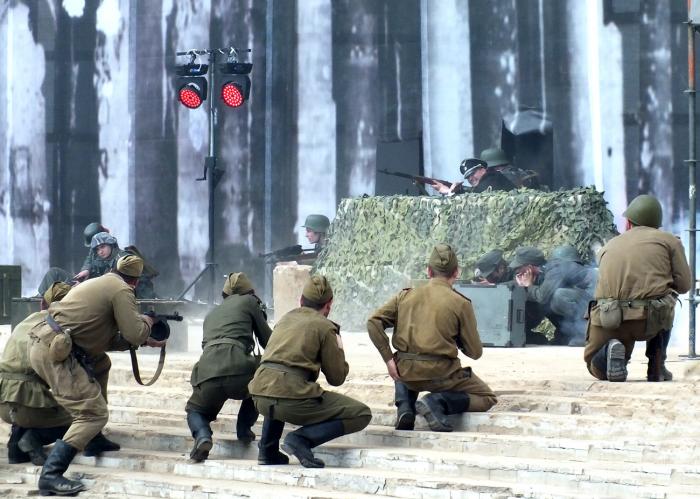 Ссылка на видео: https://youtu.be/EHWGaX_W6_I Возможные интерактивные площадки: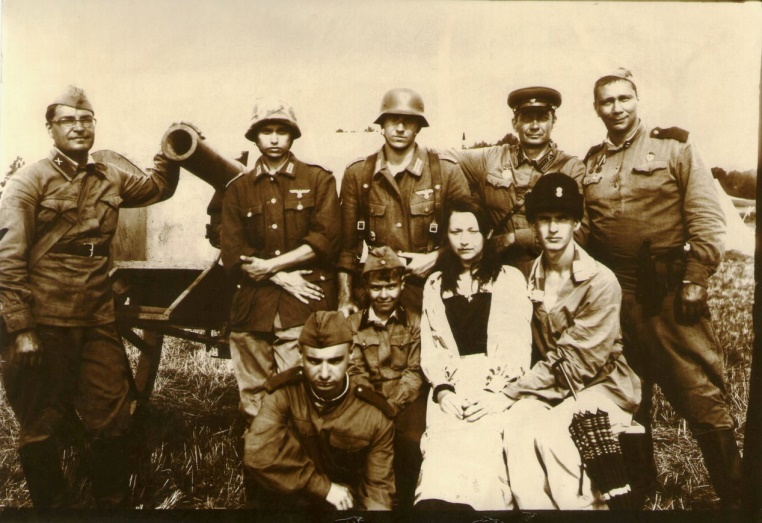 Площадка связиПлощадка обучению штыковому боюПлощадка мототехникиТир СХППлощадка стрельбы из миномёта и пушкиПлощадка-магазин исторических вещейМузейная экспозиция вооружения ВОВПлощадка по метанию гранатМастер-класс оружие времен ВОВИнтерактивная площадка связиДанная площадка показывает, как осуществлялась проводная связь между подразделениями в боевой обстановке. Желающие могут лично протянуть связь к позиции. Площадка предназначена для участия детям от 8 до 14 лет. 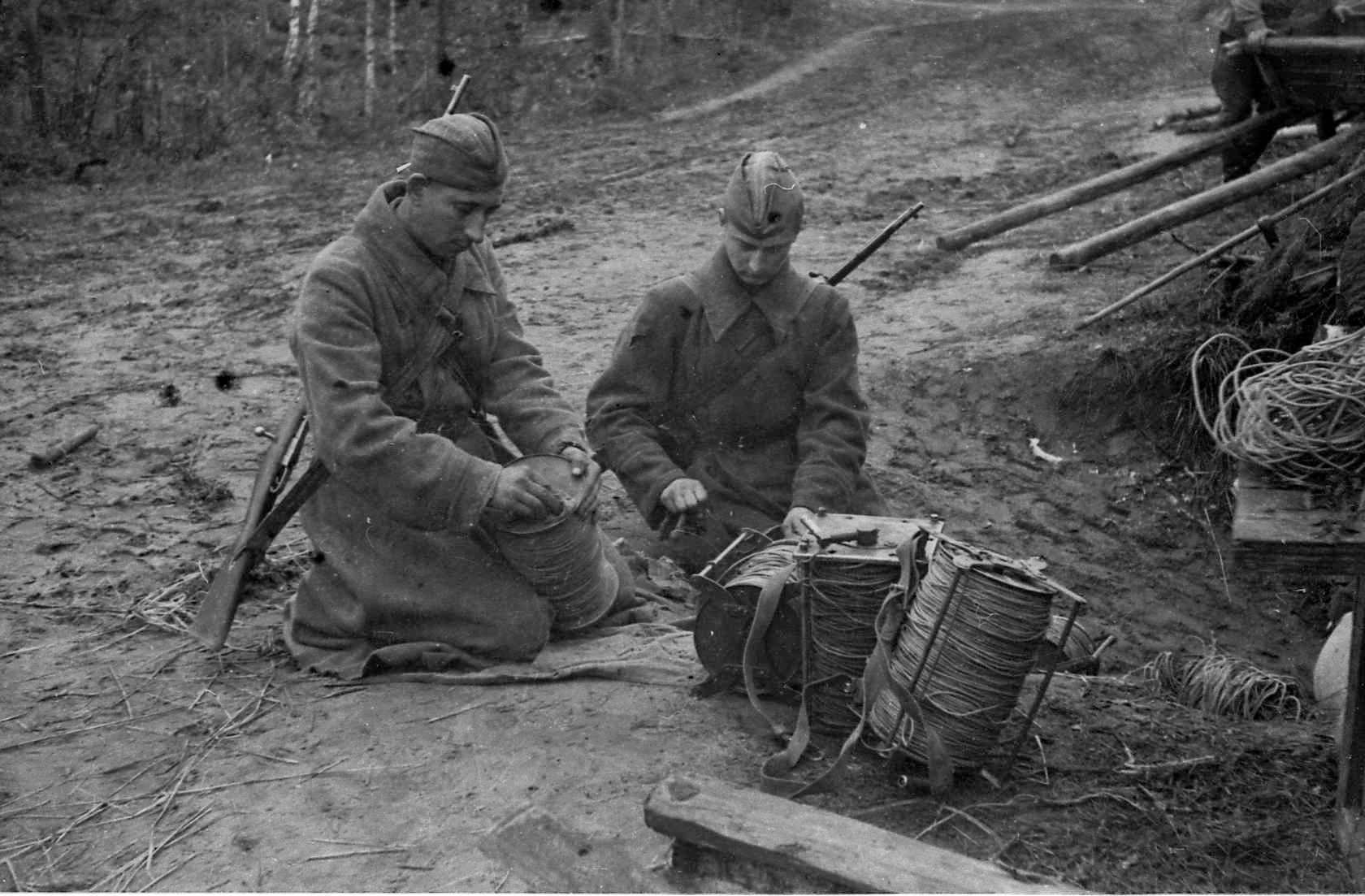 В программу входят:СнаряжениеИнструктажЛекция о процедуре связиПрохождение полосы препятствийСоединение двух точек связи и переговоры по тел. АппаратамНаблюдение за противником в арт. буссольВозвращение в штаб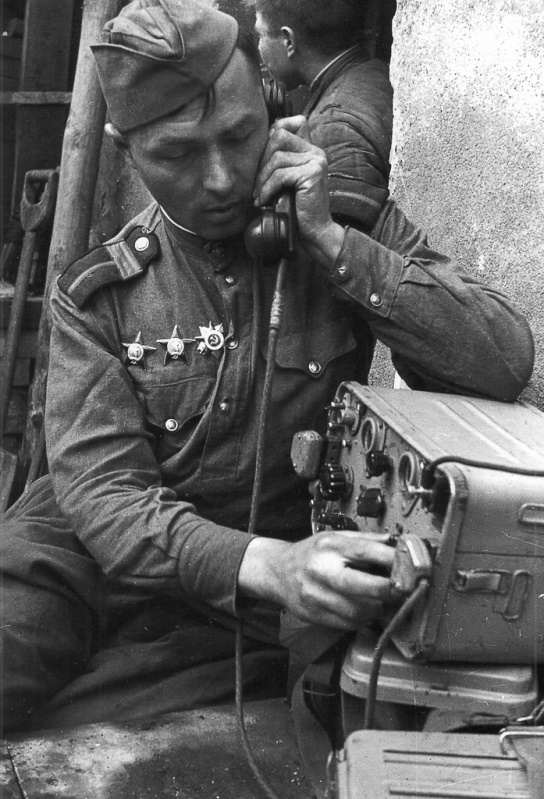 Описание площадки:   Размер 20 х 20 мСолдатская палатка либо тент из маскировочной сети, внутри находится стол, на котором установлены аппараты связи времён Великой Отечественной войны. Инструктор рассказывает, как велась передача данных между подразделениями армии.  Желающие могут попробовать сами протянуть связь между двумя постами связи, для чего переодеваются в форму РККА, надевают каску, берут катушку с проводом. Бойцы получают указание от командира протянуть связь к позиции, при этом преодолеть полосу препятствий, одним из этапов которой будет проползание под «колючей проволокой». В этом месте площадка связи может пересекаться с тиром СХП, т. е. над ползущими для более полного антуража будут производиться холостые выстрелы (безопасность обеспечивается руководителями площадок). Добравшись до позиции, в которой находится наш связист, молодые бойцы подключают аппараты связи и докладывают о выполнении задания, после чего также возвращаются на командный пункт, где поощряются командованием (ценные подарки или сувениры).Площадка может пересекаться с артиллерийской площадкой «На расстоянии кинжального огня» Стоимость площадки (3 человека, палатка, полоса с колючей проволокой, позиция наблюдателя  + доставка) - 60000 рублей. 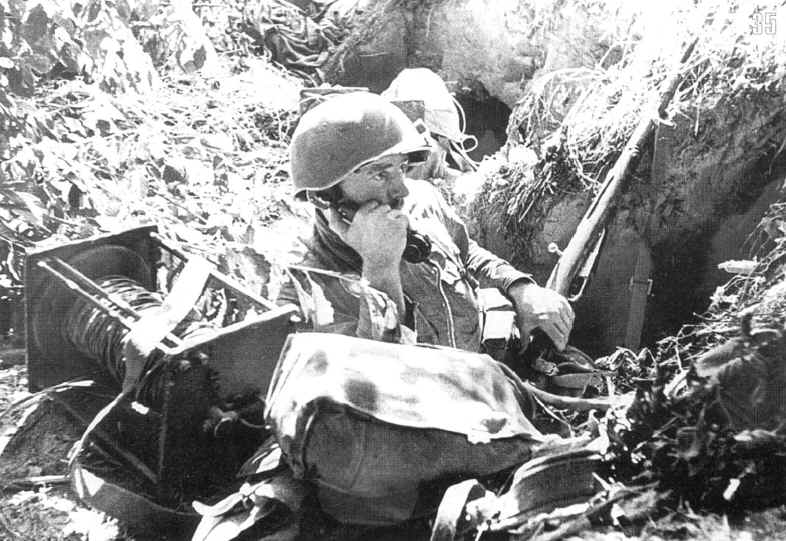                                                                                                           ТАНКИ                                                                                                                  СЕКТОР НАБЛЮДЕНИЯ                                                                                                                  И СТРЕЛЬБЫ                                                                                                                                     ПОЗИЦИЯПлощадка обучения штыковому боюРазмер 15х15 мНа площадке происходит обучение азам штыкового боя. С помощью инструктора новобранцы учатся владеть винтовкой в штыковом бою.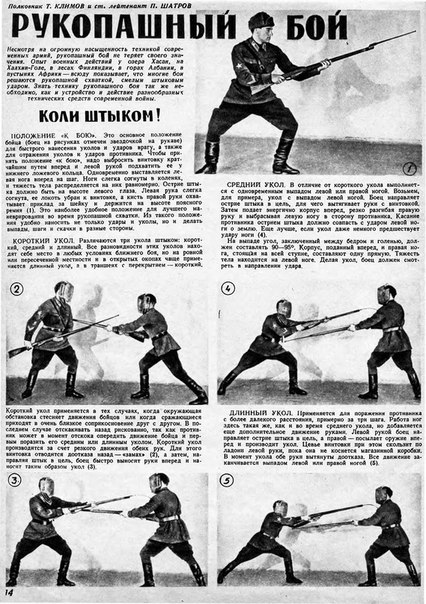 Стоимость площадки (2 человека,  винтовки, стойка с манекенами + доставка) -  40.000 руб.Площадка мототехникиНа площадке зрители смогут увидеть и посидеть на боевом мотоцикле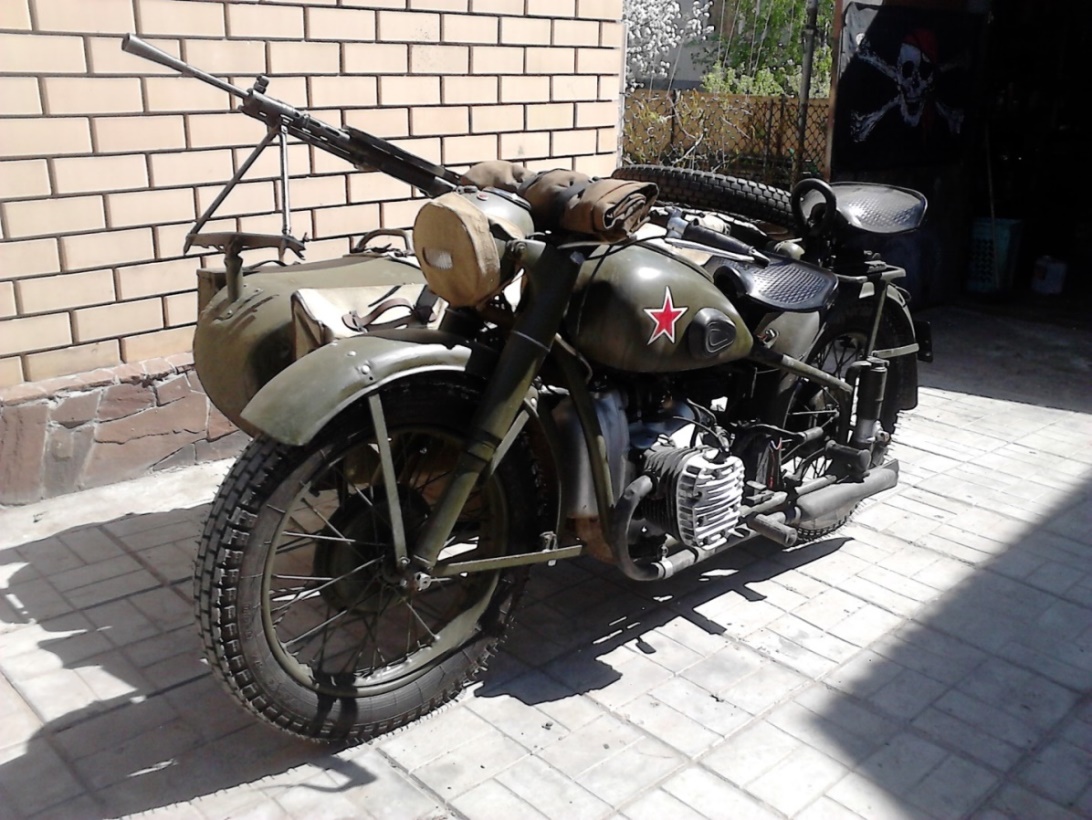 Стоимость площадки (мотоцикл, 1 человек + доставка) -  22.000 руб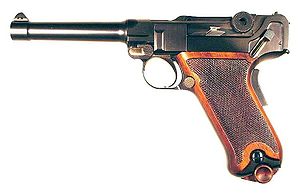 Площадка «Тир СХП»На площадке будут представлены охолощёные макеты оружия ВОВ как Советского, так и немецкого. Зрители могут взять в руки легендарное оружие и произвести холостой выстрел (около 20 единиц оружия)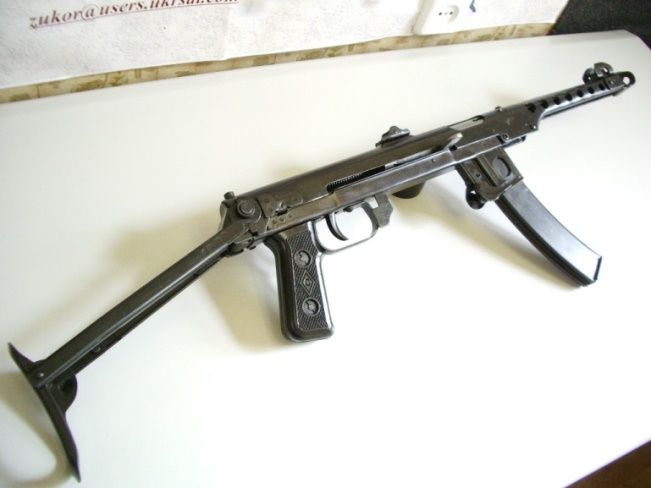 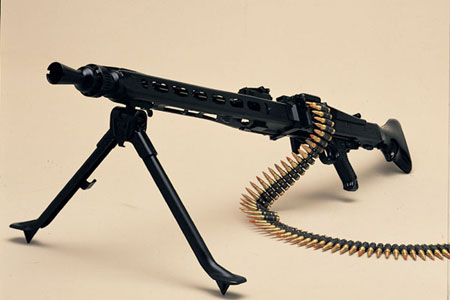 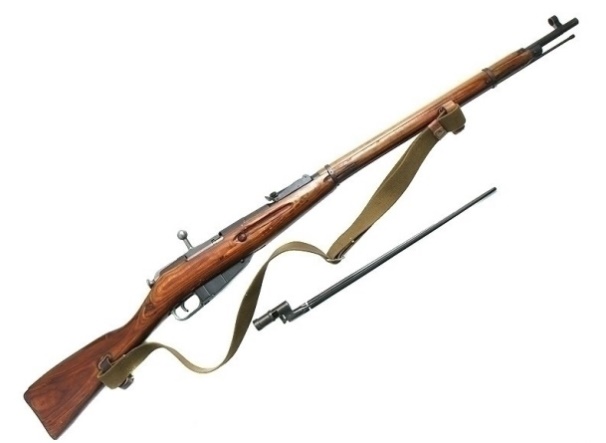 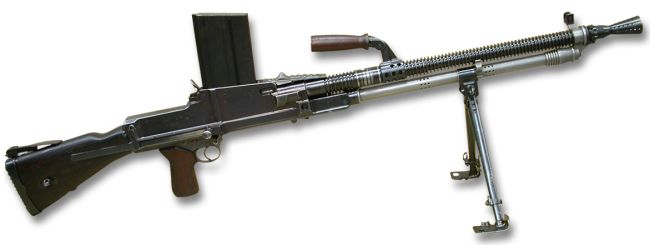 Стоимость площадки ( 2 человека, 20 единиц оружия + доставка) 50.000 руб + выстрелы оплачиваются отдельно – 150 р/выстрелПлощадка артиллерии «На расстоянии кинжального огня»Размер площадки 5 х 15 м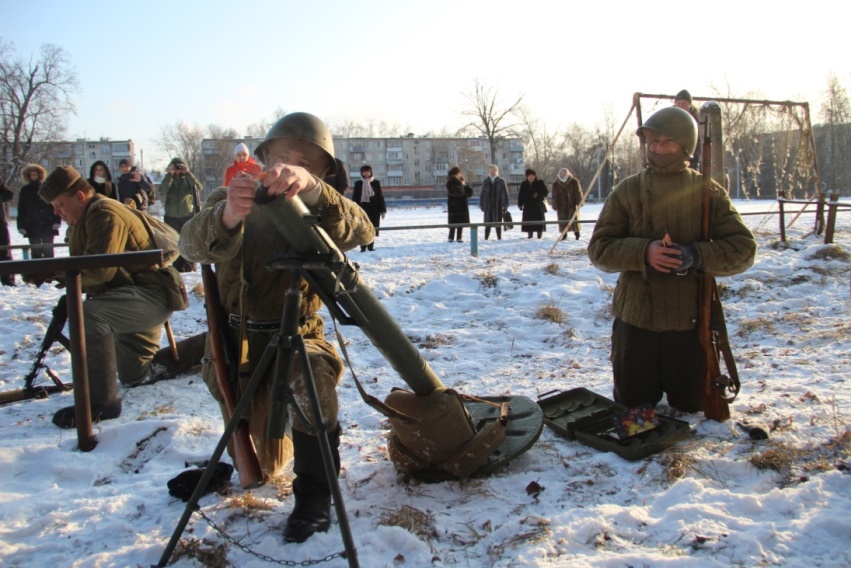 На площадке располагаются макет 45 мм пушки и 82 мм миномёта. Зрители имеют возможность сами произвести пиротехнические выстрелы из орудий по макетам танков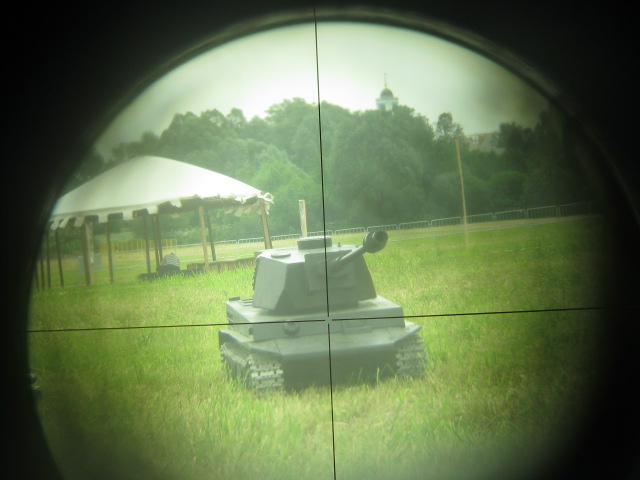 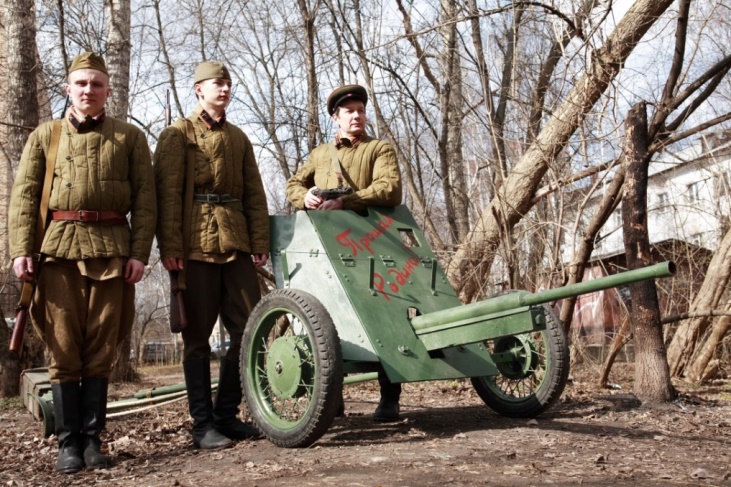 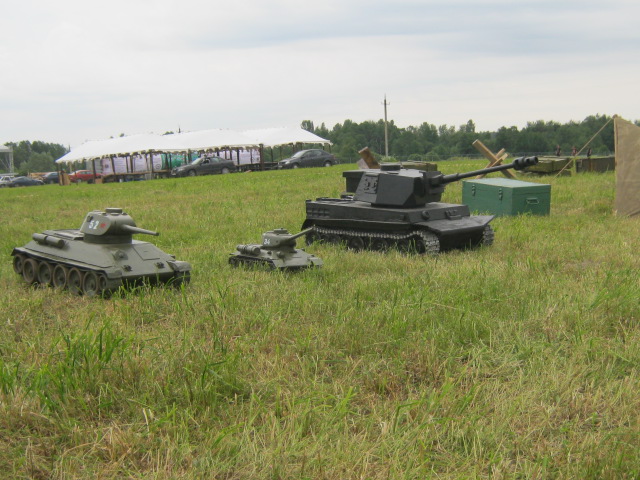 Стоимость площадки (1 миномёт, 1 45-мм пушка, 3 танка, 3 человека + доставка) - 55.000 р + выстрелы оплачиваются отдельно – 300 руб/выстрелПлощадка-магазин исторических вещей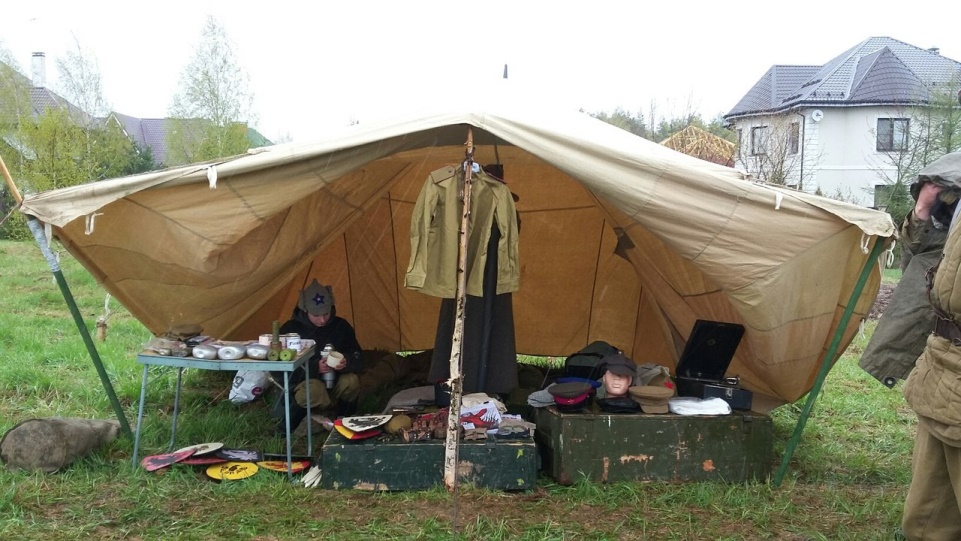 Размер площадки10 х5 мНа площадке зрители могут увидеть и приобрести вещи периода 40 х годов – патефон, примус, снаряжение, форма, плакаты, книги и т.д. Площадка (1 человек, вещи, палатка + доставка) – 7.000 рМузейная экспозиция вооружения ВОВ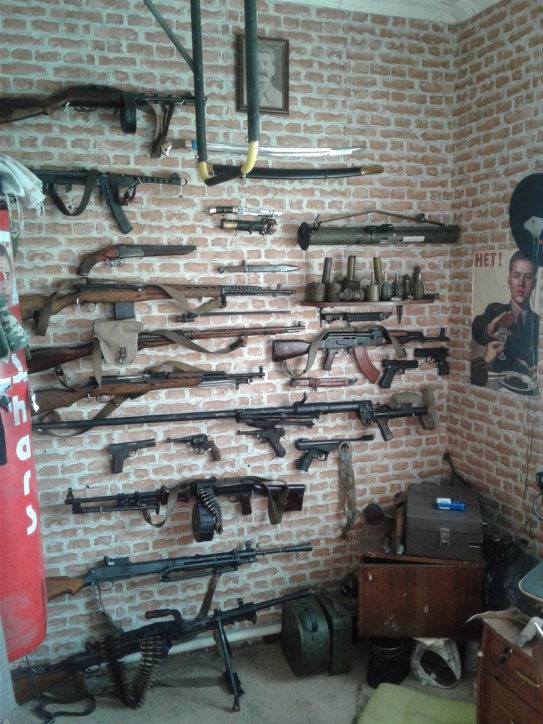 В экспозиции выставлены предметы снаряжения, вооружения РККА и Вермахта, гранаты и другое имущество. Звучит музыка 40-х. Экскурсовод расскажет, что и зачем находилось на вооружении армий.Стоимость площадки (1 человек, 2 манекена, стол с гранатами и вещами + доставка) – 20.000 рПлощадка по метанию гранатТренировочная площадка по метанию гранат 10 х10 метров. Любой желающий может потренироваться в метании гранат в цель.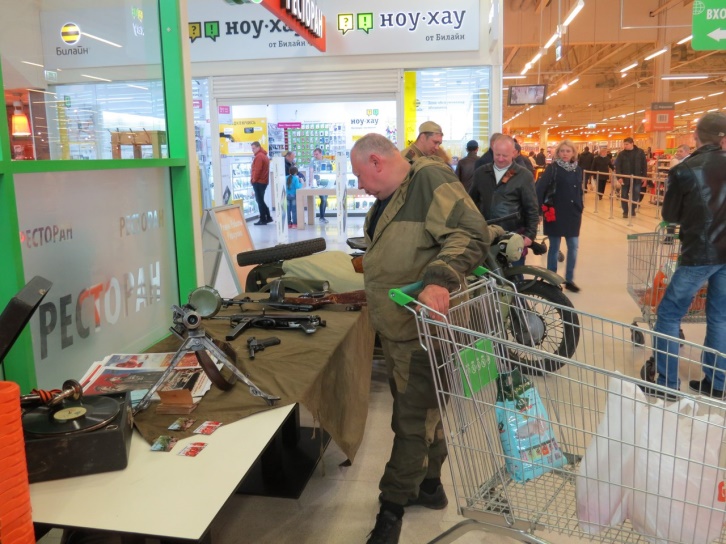 Стоимость площадки (1 человек, 5 гранат, мишени + доставка) – 15.000 рМастер-класс «Оружие ВОВ»В рамках мастер-класса проводится рассказ об оружие времен ВОВ, обучение сборке разборке оружия, выставка оружие. Состав: ППШ, ППС, Шмайсер, Пистолет ТТ, Пистолет Наган, Винтовка Мосин, 2-3 вида гранат, антураж.Стоимость мастер-класса (2 часа) – 17000 руб.При заказе нескольких площадок в единой концепции дополнительно оплачивается работа режиссёрской группы.